ПОЯСНИТЕЛЬНАЯ ЗАПИСКАк проекту решения Думы Кондинского района«Об обращении депутатов Думы города Нефтеюганска в Думу Ханты-Мансийского автономного округа-Югры» Проект решения Думы Кондинского района «Об обращении депутатов Думы города Нефтеюганска в Думу Ханты-Мансийского автономного округа-Югры» (далее - проект решения) вносится председателем Думы Кондинского района. Думой города Нефтеюганска было принято решение от 26 апреля 2017 года № 142-VI «Об обращении депутатов Думы города Нефтеюганска в Думу Ханты-Мансийского автономного округа-Югры» обратиться в Думу Ханты-Мансийского округа-Югры с предложением  внести в Государственную Думу Российской Федерации  проект Федерального закона «О внесении изменений в Кодекс об административных правонарушениях Российской Федерации», изложив  абзац второй части 4 статьи 14.1 в новой редакции:«Влечет аннулирование разрешения (лицензии) за осуществление предпринимательской деятельности, в связи с грубым и неоднократным нарушением требований и условий, предусмотренных специальным разрешением (лицензией).».В действующей редакции  этот пункт -«влечет наложение административного штрафа на лиц, осуществляющих предпринимательскую деятельность без образования юридического лица, в размере от четырех тысяч до восьми тысяч рублей или административное приостановление деятельности на срок до девяноста суток; на должностных лиц - от пяти тысяч до десяти тысяч рублей; на юридических лиц - от ста тысяч до двухсот тысяч рублей или административное приостановление деятельности на срок до девяноста суток.».То есть, предлагаемые изменения ужесточают наказание за нарушения порядка отпуска  кодеинсодержащих лекарственных препаратов.Дума города Нефтеюганска обращается к депутатам представительных органов муниципальных районов Ханты-Мансийского автономного округа-Югры с  предложением  поддержать данное обращение.Необходимость внесения данных изменений объясняется  следующим: на территории города Нефтеюганска установлен отпуск кодеинсодержащих препаратов без рецептов. Указанные медицинские препараты наркозависимые люди используют различными способами, в том числе для изготовления наркотического средства «дезоморфин».По сообщению заместителя начальника Полиции, майора полиции А.Н.Мисякова в течение 2016-2017 годов сотрудниками ОМВД России по Кондинскому району факты реализации кодеинсодержащих препаратов без рецепта врача в аптечных учреждениях Кондинского района не выявлены.По сообщению начальника отдела по организации деятельности комиссий управления внутренней политики администрации Кондинского района О.А.Карповских в Кондинском районе постоянно осуществляется контроль рецептурного отпуска кодеинсодержащих лекарственных препаратов. По результатам проверок нарушений не выявлено.На основании вышеизложенного предлагается:Рассмотреть обращение депутатов Думы города Нефтеюганска и поддержать/не поддерживать  данное обращение.Разработчик настоящего проекта решения: начальник отдела по организации деятельности Думы Кондинского района Татьяна Петровна Трифанова, (34677) 32018.  Т.П.ТрифановаПРОЕКТСубъект правотворческой инициативы – председатель Думы  Кондинского районаРазработчик проекта – отдел по организации деятельности  Думы Кондинского районаХАНТЫ-МАНСИЙСКИЙ АВТОНОМНЫЙ ОКРУГ – ЮГРАДУМА КОНДИНСКОГО РАЙОНАРЕШЕНИЕОб обращении  депутатов Думы города Нефтеюганскав Думу Ханты-Мансийского автономного округа - ЮгрыРассмотрев решение Думы города Нефтеюганска Ханты-Мансийского автономного округа - Югры от 26 апреля 2017 года № 142-VI «Об обращении депутатов Думы города Нефтеюганска в Думу Ханты-Мансийского автономного округа-Югры» с предложением об обращении в Государственную Думу Российской Федерации с законодательной инициативой «О внесении изменений               в Кодекс об административных правонарушениях Российской Федерации»,                      в соответствии с Уставом Кондинского района, Дума Кондинского района решила:Поддержать/не поддерживать обращение депутатов Думы города Нефтеюганска Ханты-Мансийского автономного округа - Югры в Думу Ханты-Мансийского автономного округа-Югры.Направить настоящее решение в Думу города Нефтеюганска Ханты-Мансийского автономного округа - Югры для сведения.Настоящее решение вступает в силу после его подписания.Контроль за выполнением настоящего решения оставляю за собой.Председатель Думы Кондинского района                                           Ю.В.Гришаевпгт. Междуреченский06 июня 2017 года№ 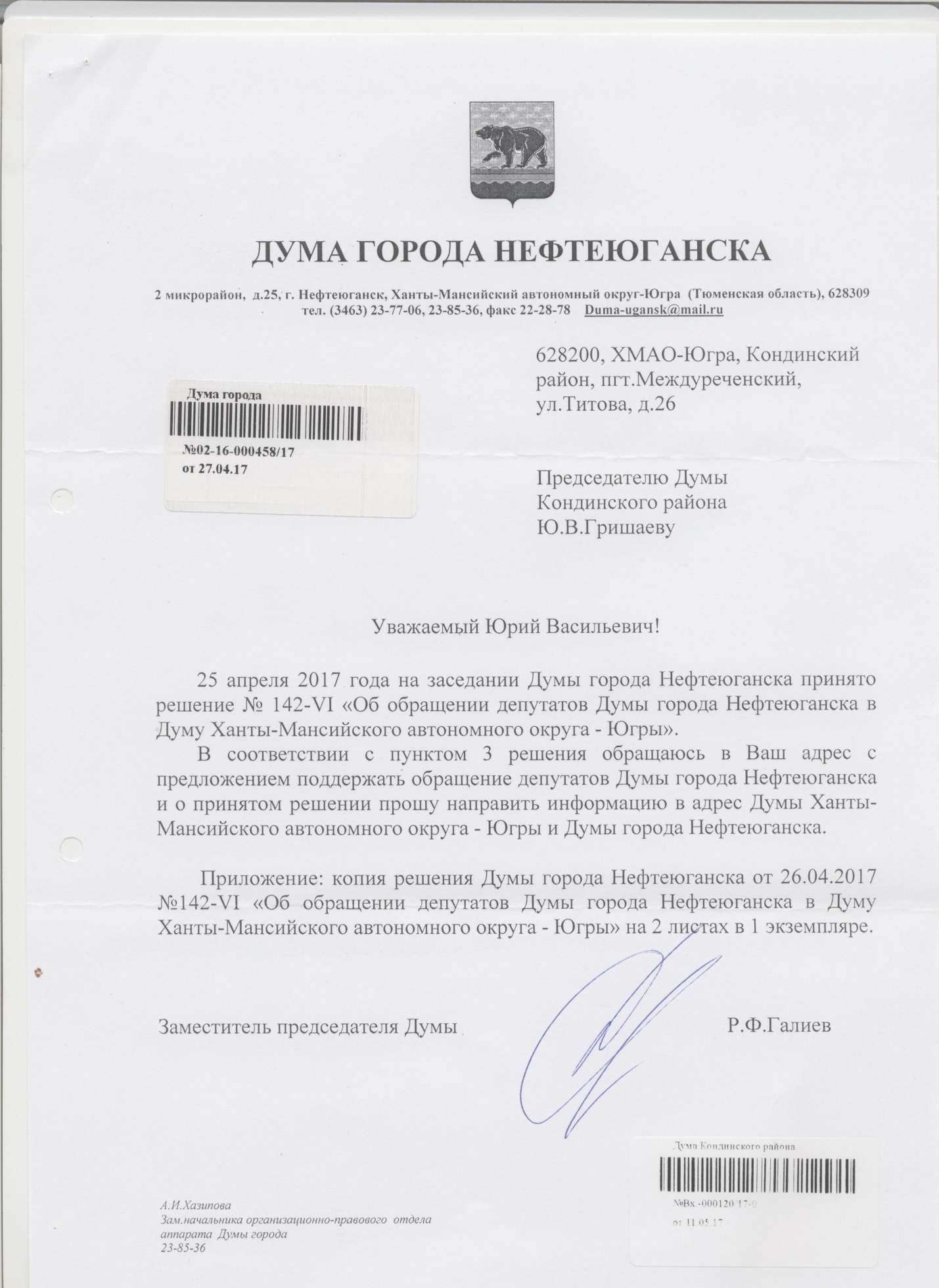 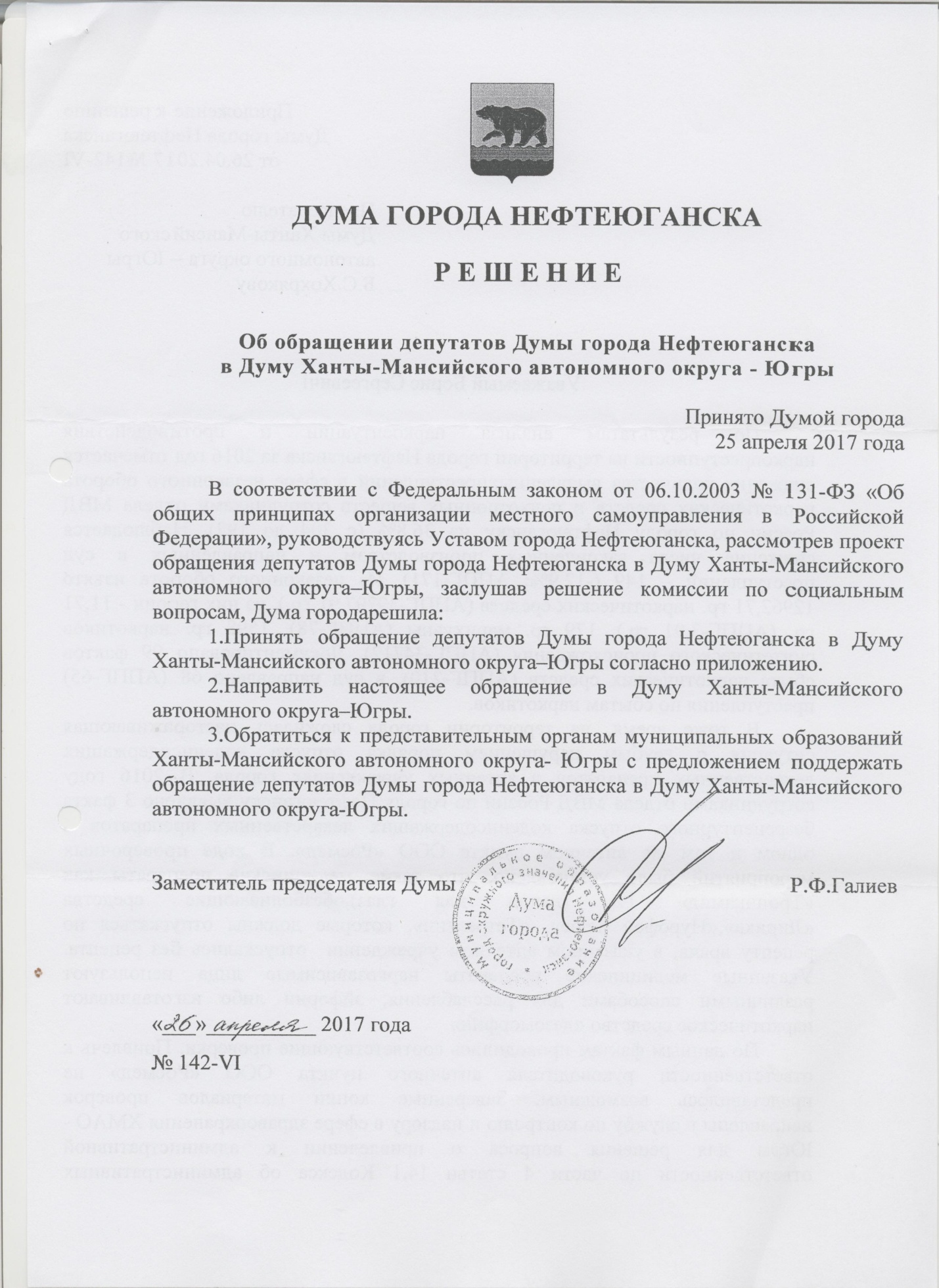 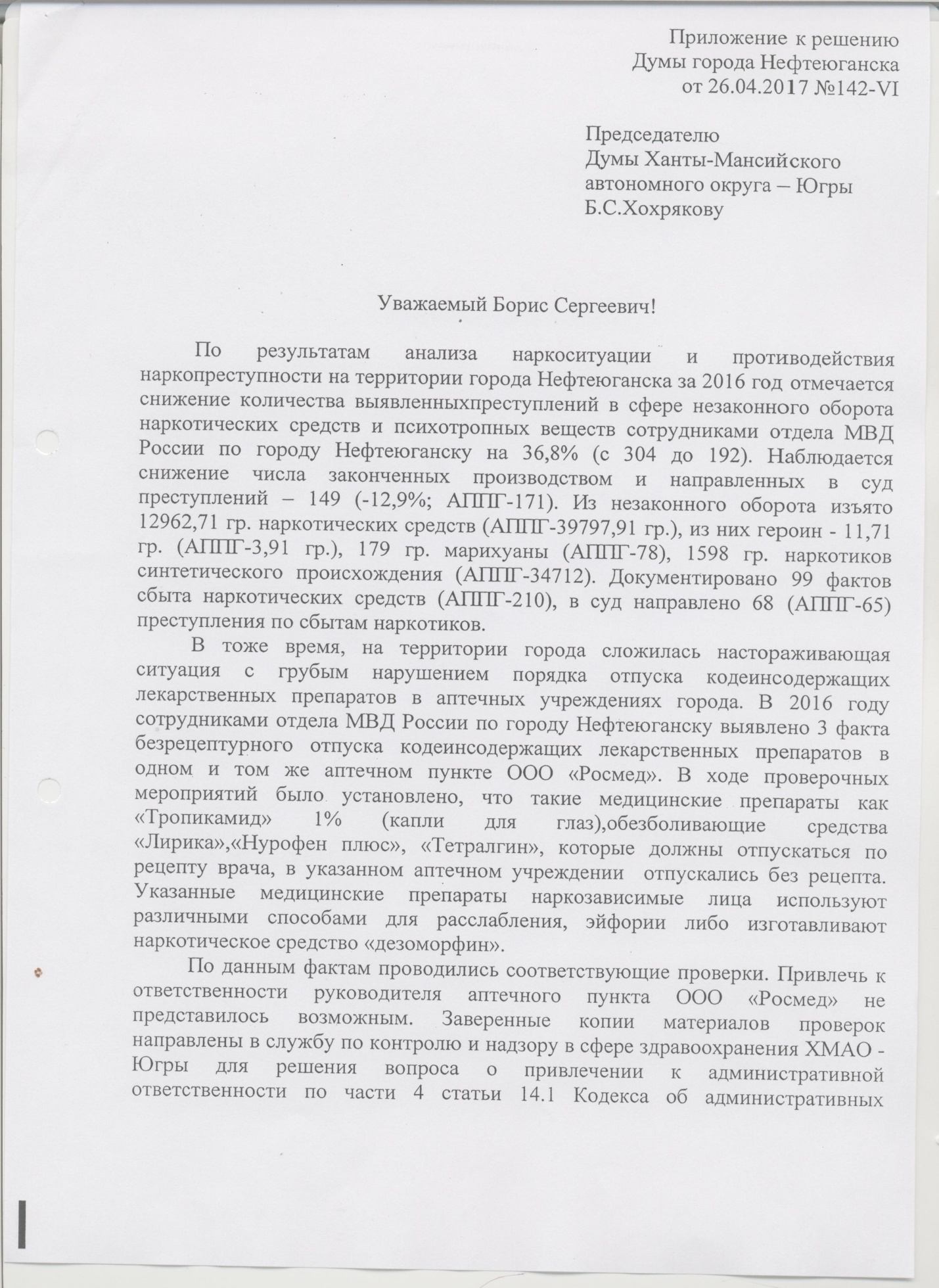 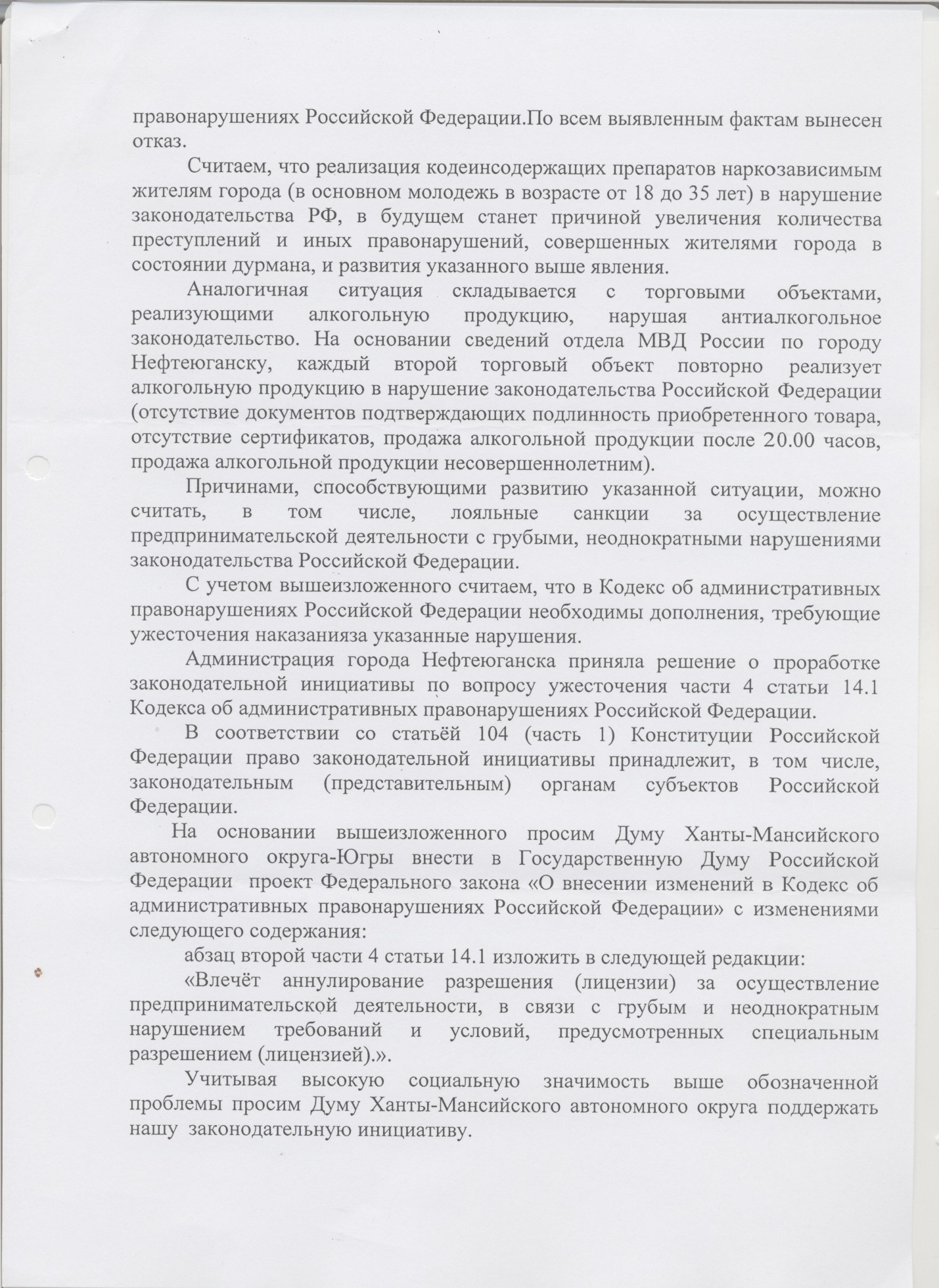 Статья 14.1. Осуществление предпринимательской деятельности без государственной регистрации или без специального разрешения (лицензии)1. Осуществление предпринимательской деятельности без государственной регистрации в качестве индивидуального предпринимателя или без государственной регистрации в качестве юридического лица -влечет наложение административного штрафа в размере от пятисот до двух тысяч рублей.(в ред. Федерального закона от 22.06.2007 N 116-ФЗ)КонсультантПлюс: примечание.Если административная ответственность за осуществление предпринимательской деятельности без специального разрешения (лицензии) или с нарушением предусмотренных в нем условий помимо общих норм, содержащихся в частях 2 и 3 настоящей статьи, установлена другими статьями КоАП РФ, действия лица подлежат квалификации по специальной норме, предусмотренной КоАП РФ (Постановление Пленума Верховного Суда РФ от 24.10.2006 N 18).2. Осуществление предпринимательской деятельности без специального разрешения (лицензии), если такое разрешение (такая лицензия) обязательно (обязательна), -влечет наложение административного штрафа на граждан в размере от двух тысяч до двух тысяч пятисот рублей с конфискацией изготовленной продукции, орудий производства и сырья или без таковой; на должностных лиц - от четырех тысяч до пяти тысяч рублей с конфискацией изготовленной продукции, орудий производства и сырья или без таковой; на юридических лиц - от сорока тысяч до пятидесяти тысяч рублей с конфискацией изготовленной продукции, орудий производства и сырья или без таковой.(в ред. Федерального закона от 22.06.2007 N 116-ФЗ)3. Осуществление предпринимательской деятельности с нарушением требований и условий, предусмотренных специальным разрешением (лицензией), -(в ред. Федерального закона от 29.12.2015 N 408-ФЗ)влечет предупреждение или наложение административного штрафа на граждан в размере от одной тысячи пятисот до двух тысяч рублей; на должностных лиц - от трех тысяч до четырех тысяч рублей; на юридических лиц - от тридцати тысяч до сорока тысяч рублей.(в ред. Федеральных законов от 22.06.2007 N 116-ФЗ, от 27.07.2010 N 239-ФЗ)4. Осуществление предпринимательской деятельности с грубым нарушением требований и условий, предусмотренных специальным разрешением (лицензией), -влечет наложение административного штрафа на лиц, осуществляющих предпринимательскую деятельность без образования юридического лица, в размере от четырех тысяч до восьми тысяч рублей или административное приостановление деятельности на срок до девяноста суток; на должностных лиц - от пяти тысяч до десяти тысяч рублей; на юридических лиц - от ста тысяч до двухсот тысяч рублей или административное приостановление деятельности на срок до девяноста суток.(часть 4 в ред. Федерального закона от 29.12.2015 N 408-ФЗ)Предлагают:Влечет аннулирование разрешения(лицензии) за осуществление предпринимательской деятельности, в связи с грубым и неоднократным нарушением требований и условий, предусмотренных специальныи разрешением (лицензией).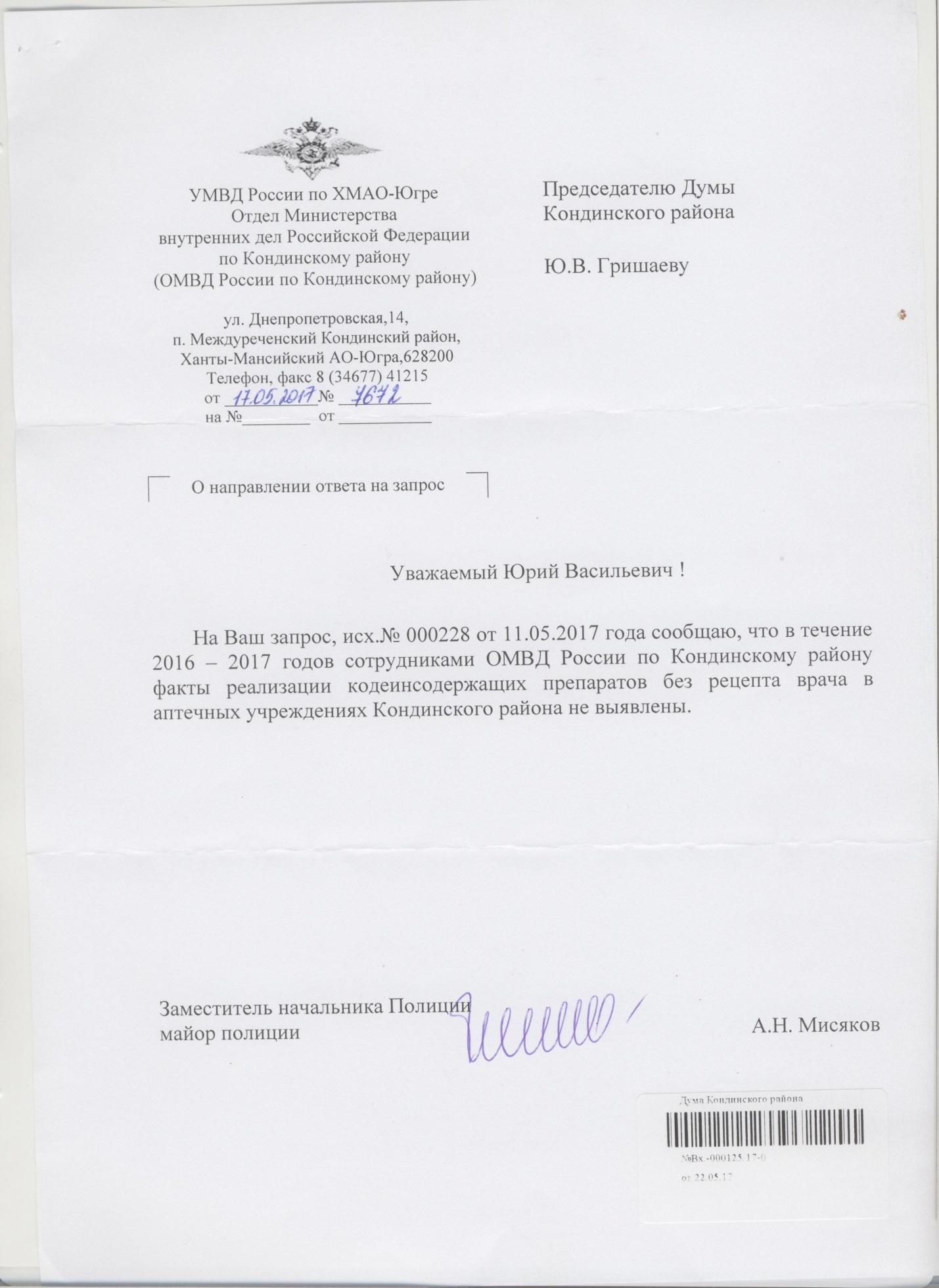 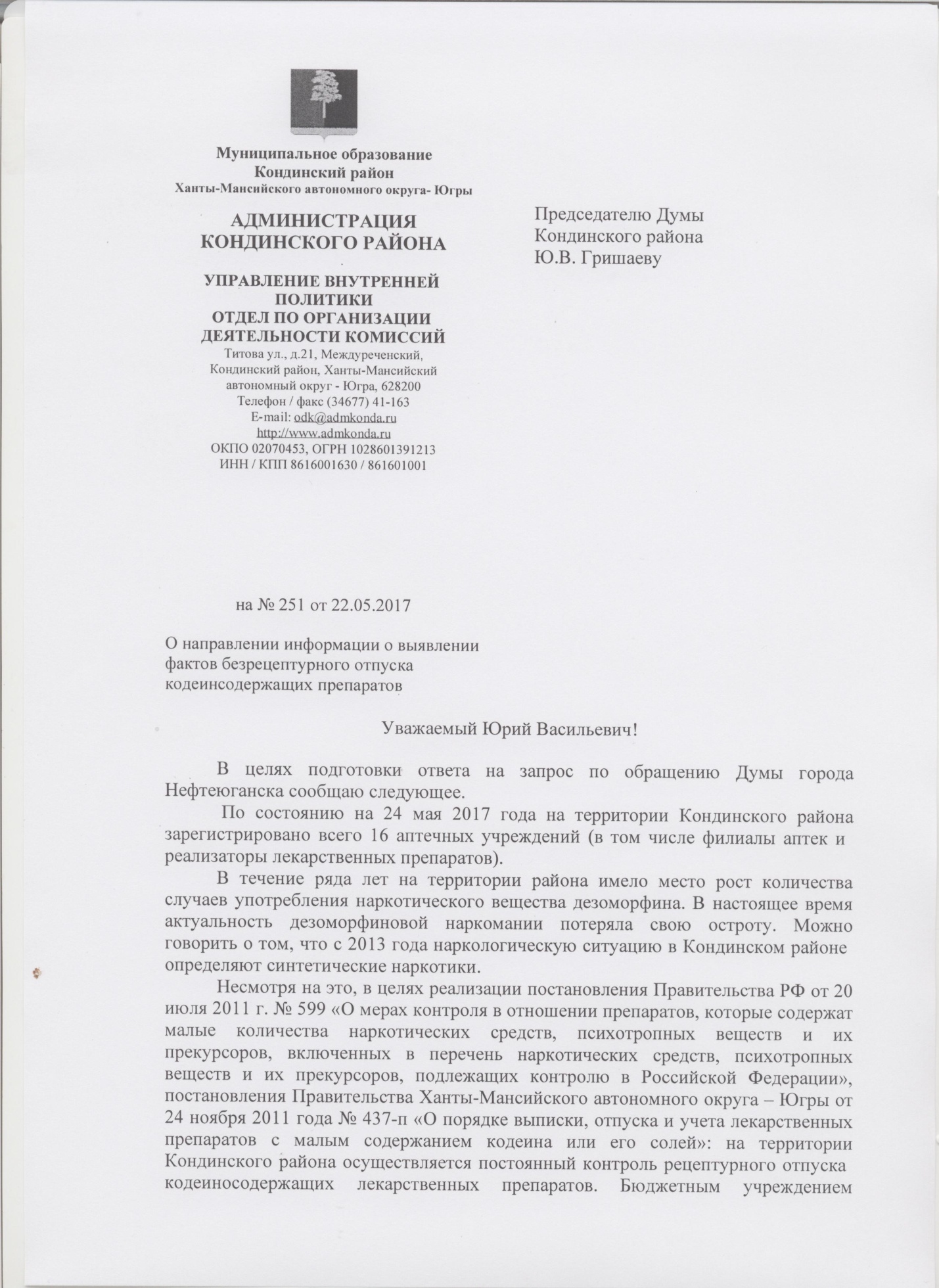 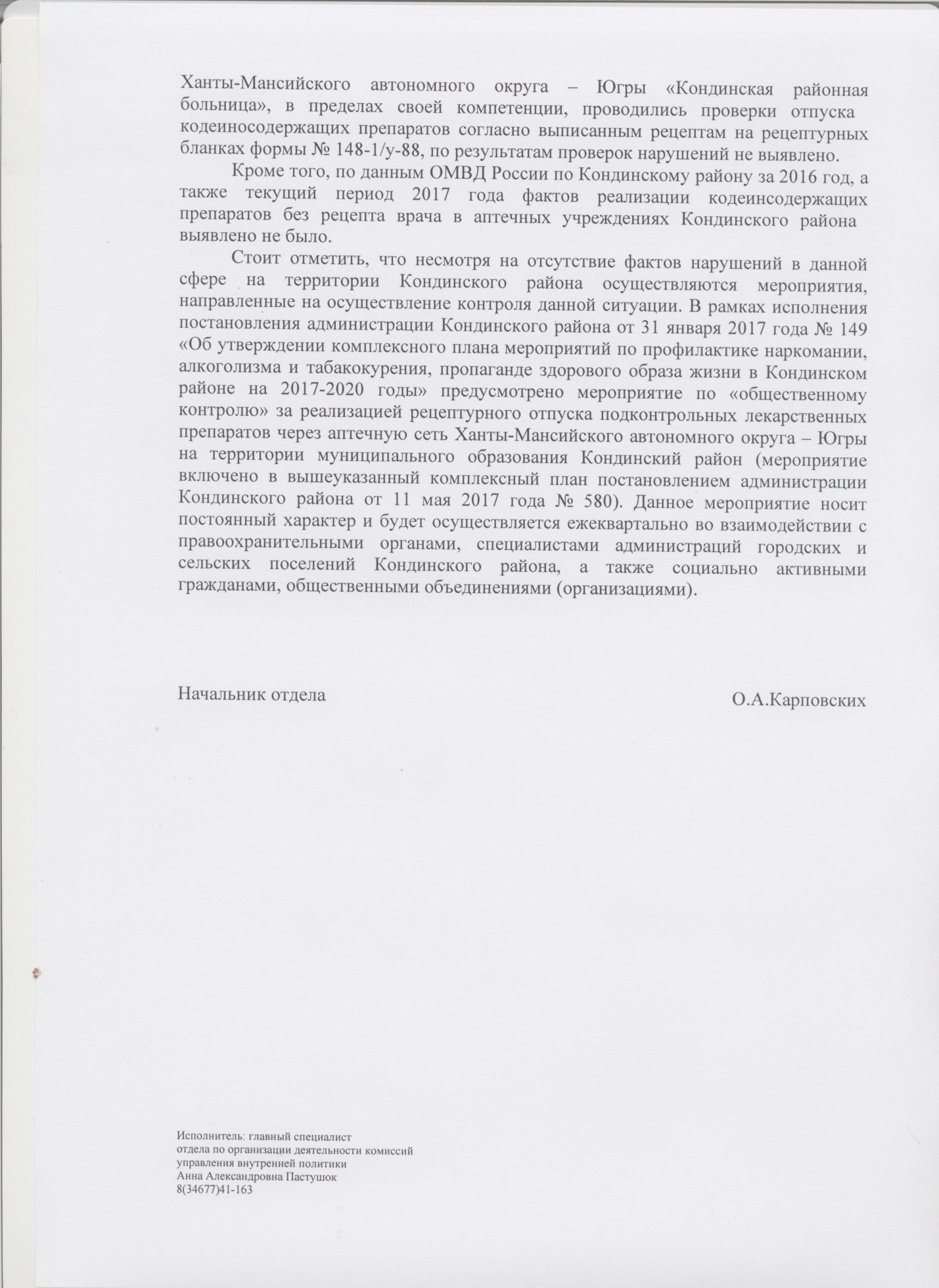 